VoiceThread iPad App Directions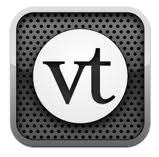 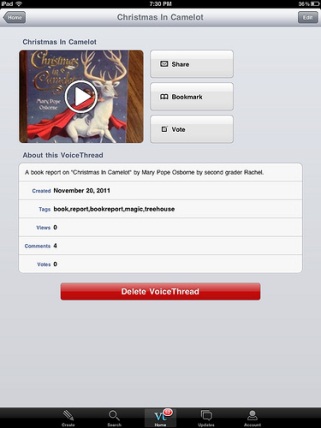 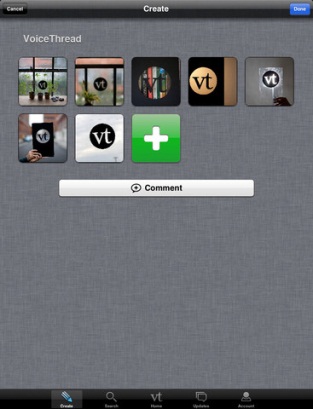 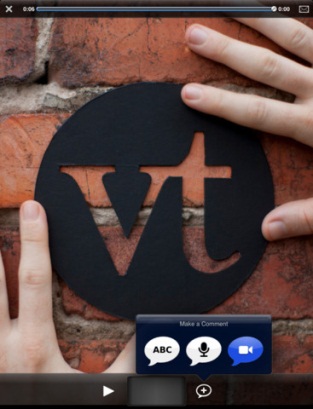 To change your Identity: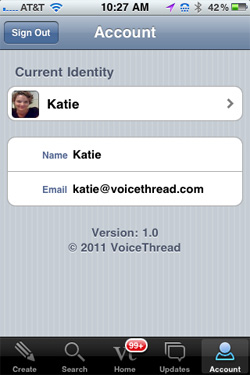 Click the “X” in the upper left hand corner, then…Tap the Account tab at the bottom of the screen.Tap your current Identity.Select another Identity.Tap the image of the VoiceThread and reopen the project. 